NAME: ……………………………………..………………………ADM NO…………………………….DATE: ………………………………………… INDEX NO: …………………………………					Kenya certificate of secondary school443 / 2AGRICULTURE PAPER 2FORM FOUR TERM 2 TIME: 2 HOURS           DECEMBER  2020INSTRUCTIONS TO CANDIDATESWrite your name and admission number in the spaces provided above. This paper has THREE sections: A, B and C.Answer ALL the questions in section A and B and any TWO questions in section C.ALL answers MUST be written in the spaces provided. FOR EXAMINERS USE ONLYANSWER ALL THE QUESTION IN SECTION A & B AND ANY TWO IN SECTION C	SECTION A 30MARKSName four exotic beef cattle breeds.								(2mks)State four factors that determine the amount of water needed by an animal.			(2mks)State four characteristics of a dairy cow.								(2mks)Give three signs that would indicate that a cow has died of anthrax.				(11/2mks)Give five qualities of eggs suitable for incubation.						(21/2mks)Give one function for each of the following tools and equipment.				(2mks)SecateursPipe wrenchElastratorCold chiselGive four routes through which vaccines can be administered into an animal.			(2mks)One of the ratios used in mixing concreate is 1:2:3 name the ingredients represented by 1,2 and 3.   (11/2mks)123Name the two groups of vitamins.								(1mk)State four harmful effects of ticks in livestock.							(2mks)Give four reasons for feeding a calf on colostrum.						(2mks)State four factors that affect the quality of honey.						(2mks)Give three reasons for hoof trimming in sheep.							(11/2)Name four methods of fish preservation	.							(2mks)Name four methods of dehorning.								(2mks)Give four advantages of free range system of rearing poultry.					(2mks) 	SECTION B 20 MARKSThe diagrams below illustrate farm tools, study them and answer the questions that follow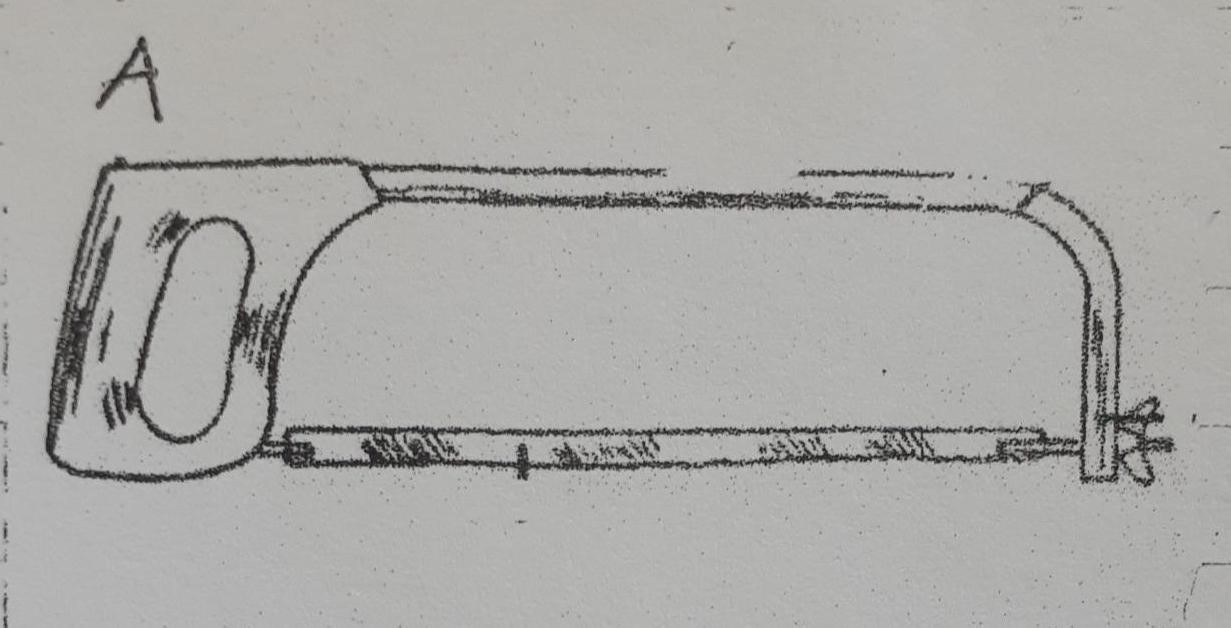 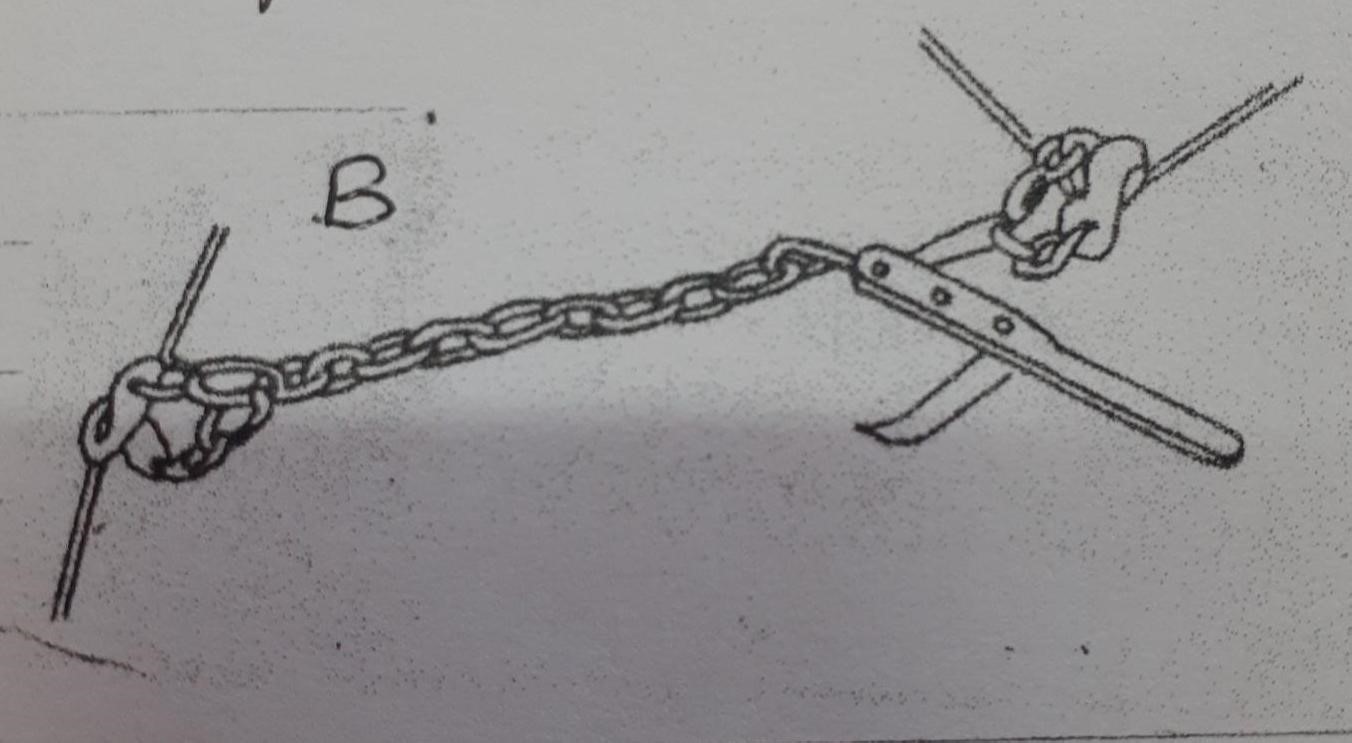 Name the tools illustrated 								(2mks)ABState the use of each tool.								(2mks)ABState two maintenance practices of tool A.						(2mks)The diagrams below illustrate examples of parasites. Study them and answer the question that follow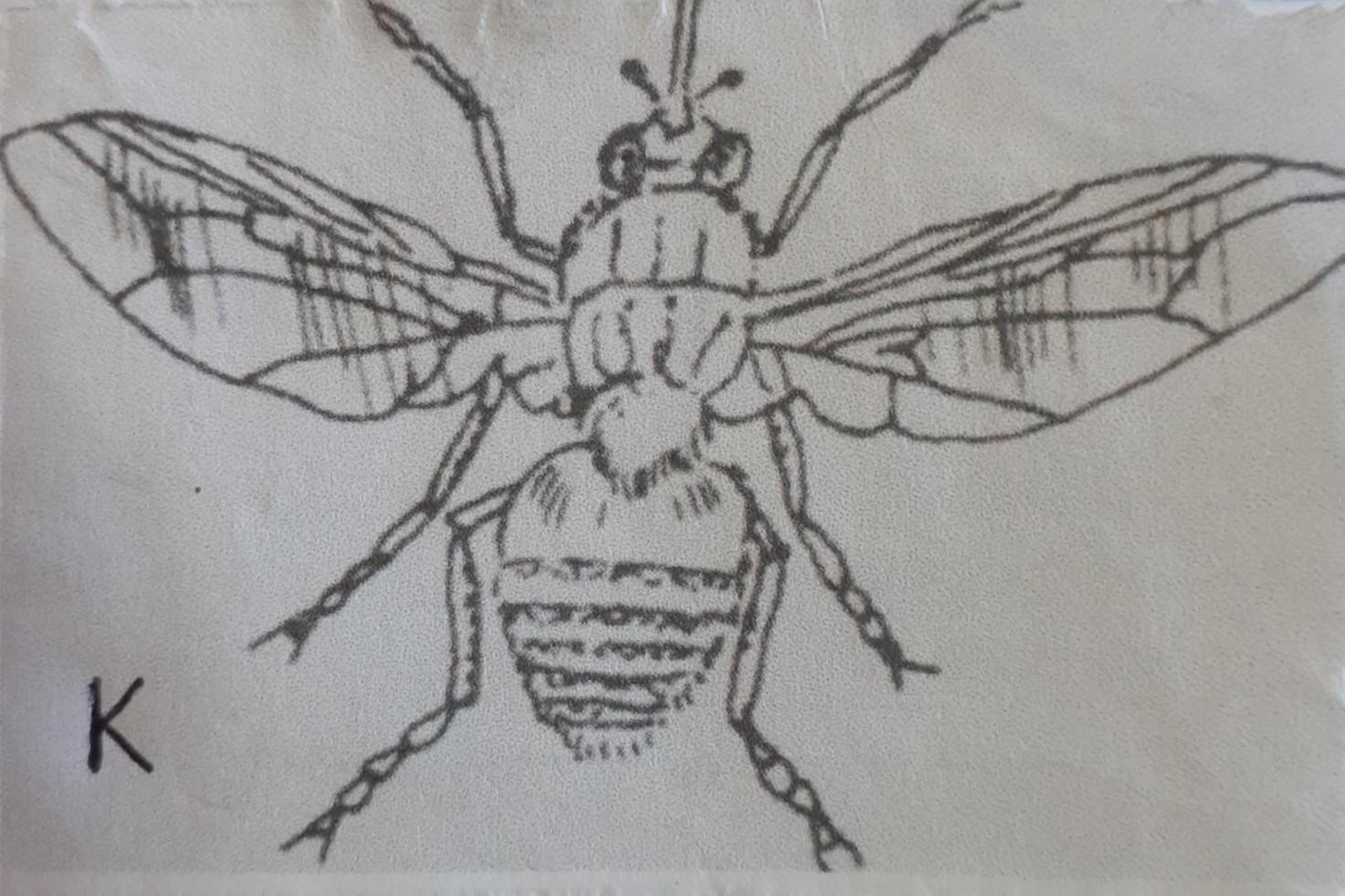 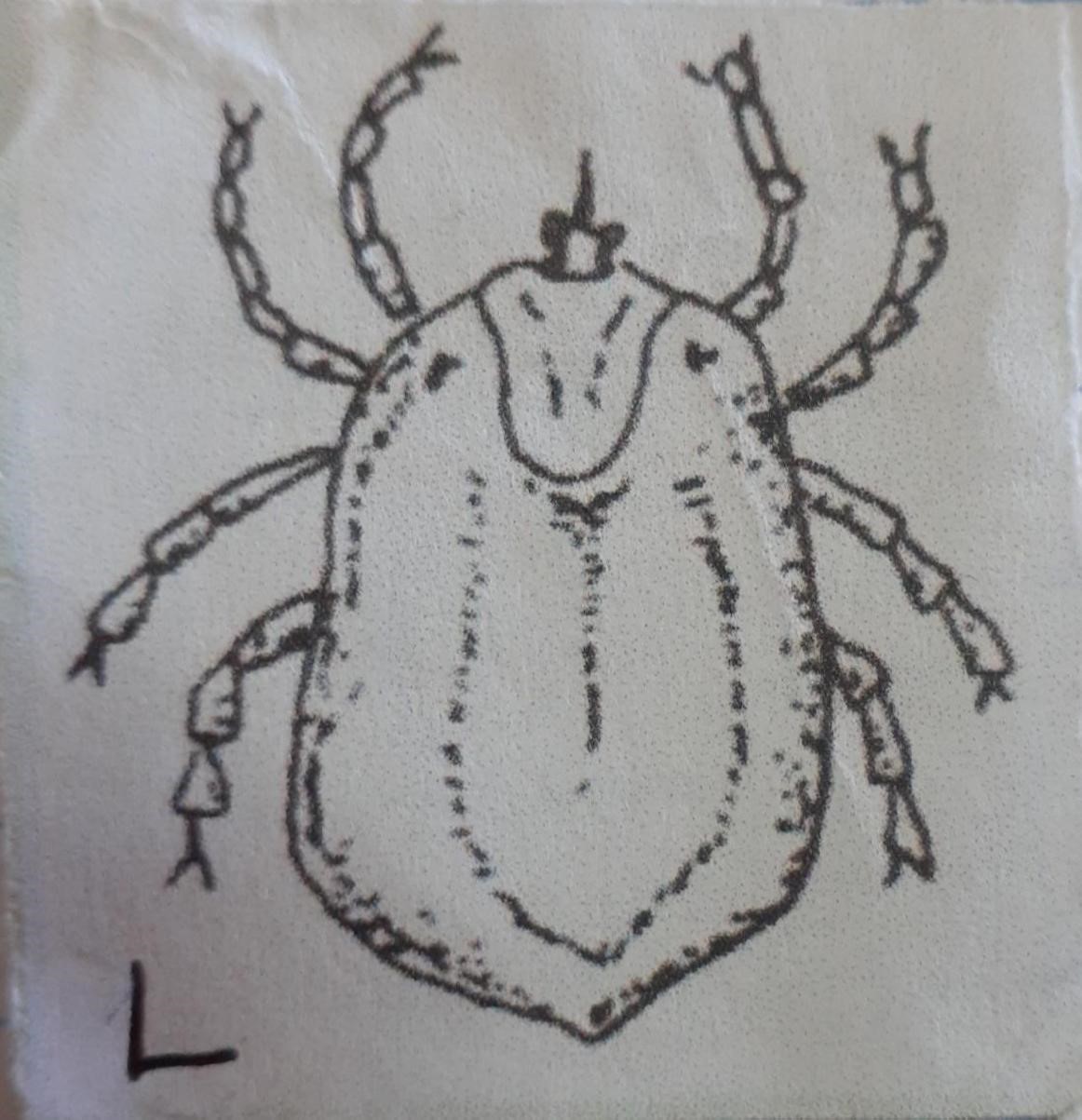 Name the parasite labelled 									(2mks)KLName the disease that is transmitted by parasite K.					(1mk)Name three diseases transmitted by parasite L.						(3mks)The diagram below illustrates the digestive system of poultry. Study it and answer the questions that follow 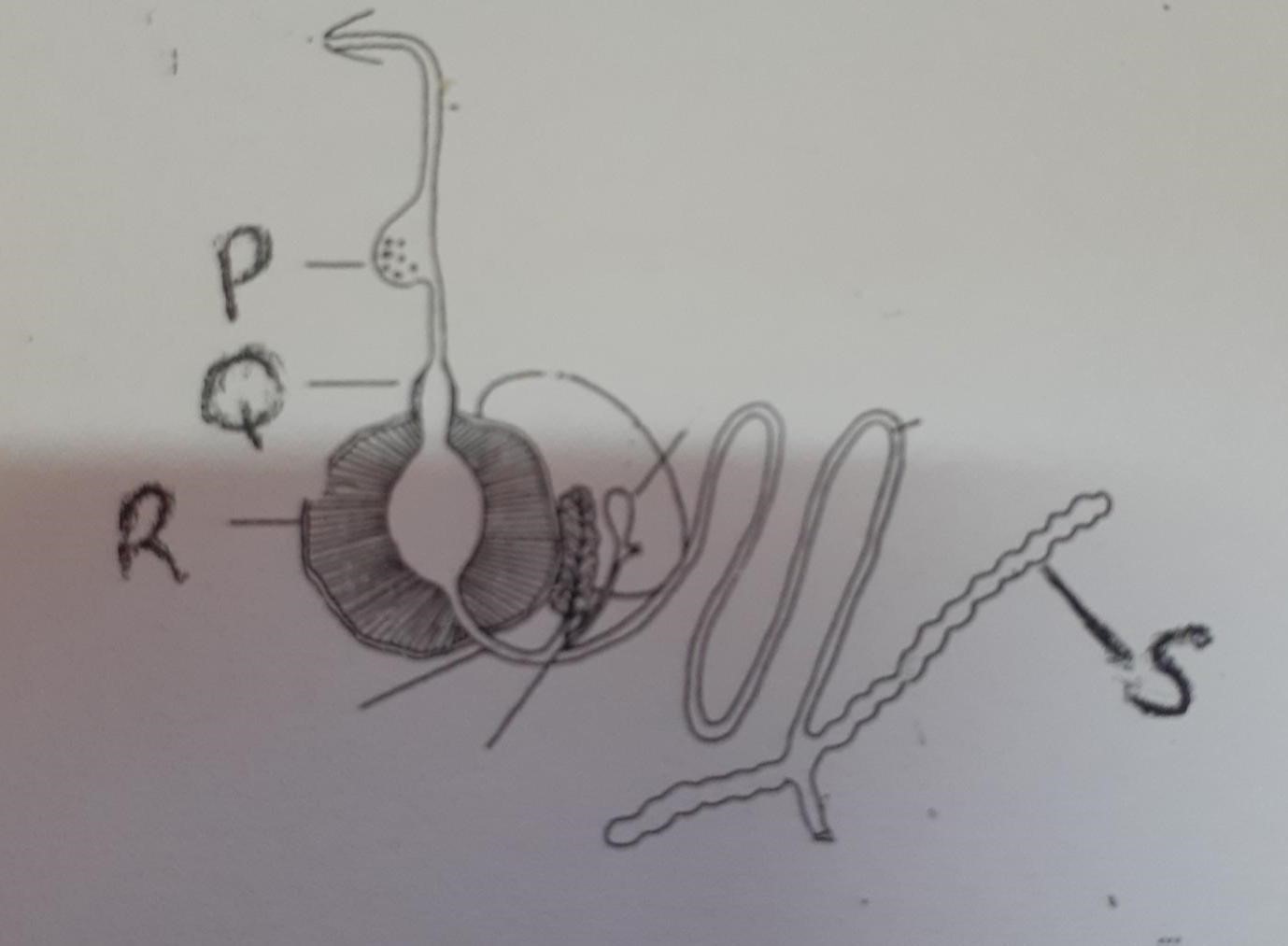 Name the parts labelled;								(3mks) QRSGive two functions of the part labelled P.						(2mks)The diagram below illustrate a type of a fence 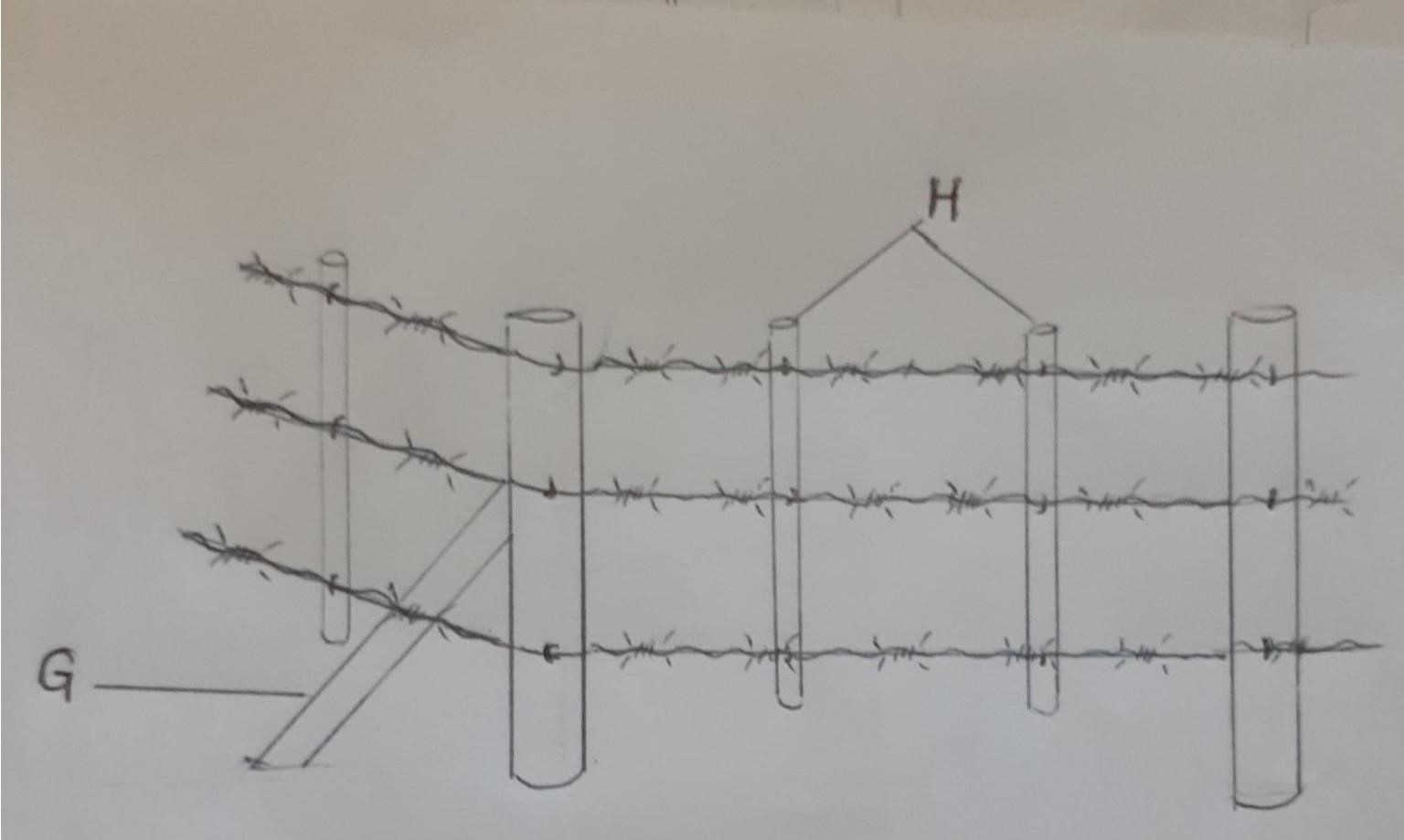 Name the type of fence illustrated.							(1mk)Name the parts labelled. 								(2mks)GH	SECTION C 40 MARKS	ANSWER ANY TWO QUESTIONS FROM THIS SECTIONDiscuss African swine fever under the following sub heading.Animal affected									(3mks)Symptoms									(4mks)Control measures									(4mks)Describe the structure requirements of a calf pen.						(7mks)Discuss four conditions that may lead to culling in poultry.					(4mks)Describe the management of layers in a deep litter house.				(10mks)Give five importance of keeping livestock healthy.					(5mks)Describe the factors a farmer should consider when selecting a gilt for breeding.  	(5mks)Describe seven general methods of disease control.					(7mks)Describe the factors considered when selecting construction materials in the farm.		(7mks)Explain the advantages of artificial insemination as a method of service in livestock. 		(6mks)SECTIONQUESTIONSMAXIMUM SCORECANDIDATES SCOREA1 – 1630B17  – 2020C20C20TOTAL90